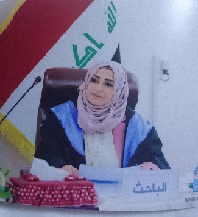 السيرة الذاتيةالاسم: ازهار كاظم جبارةالمواليد:1977الحالة الاجتماعية/غير متزوجهالتحصيل الدراسي - بكالوريوس من الجامعة المستنصرية /كلية الادارة والاقتصاد/قسم الاحصاء- دبلوم عالي من معهد للتدريب والبحوث الاحصائية -الماجستير من الجامعة المستنصرية /كلية الادارة والاقتصاد/قسم الاحصاء-الدكتوراه من الجامعة المستنصرية /كلية الادارة والاقتصاد/قسم الاحصاء -تدرييسية في الجامعة المستنصرية /كلية الادارة والاقتصاد قسم الاحصاء-مسؤولة شعبة الدراسات والتخطيط الجامعة المستنصرية/كلية ادارة والاقتصادالبحوث العلميهUsing The Fully Modified M Method In Estimating The Effect Of Cultivated Area -On Barley Production In Iraq For The Period 1970-2018المجلة  العراقية للعلوم الاحصائية /الجمعة المستنصرية /كلية الادار والاقتصاد- أستشراف اسعار النفط الخام في بعض الاسواق العالمية في ظل جائحة كرونا/ جامعة كربلاء- المقارنة بين طريقتي المربعات الصغرى المعدلة وطريقة الانحرافات المطلقة الصغرى المعدلة في تقدير أنموذج الانحدار بمتغير تفسيري غيرمستقر واخطاء مرتبطة ذاتياًمجلة كلية الادارة والاقتصاد/الجامعة المستنصريةالنشاطات الاشراف على طلبة المرحلة الرابعة لقسم الاحصاء- المشاركة في ورش عمل ودورات وندوات خاصة بالكلية -اقامه دورات تدريبية لطلاب الدراسات العليا -المشاركة في ورشة العمل الخاصة بالانجاز الحكومي الشهري /الجامعة المستنصرية/قسم الدرسات والتخطيط-المشاركة في اللجنة الامتحانية المرحلة الاولى و الثالثة /قسم الاحصاء-